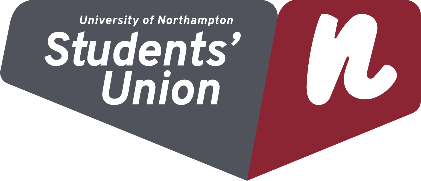 SPORTS OFFICER REPORT – STUDENT COUNCIL Sports Officer Report March 2020 Student Council Thomas WeaverSummary Since the last meeting I have completed the LGBT+ with Sports campaign, Working on the content for This Girl Can and have continued to work towards finalising the planning of Varsity and Sports AwardsKey Talking Points: Had another meeting with Bedford to discuss the organisation of Varsity and the schedule of the day Released tickets for Varsity and took part in a Q&A social media story on the SU Instagram about the eventContinued to push teams’ events and training through social mediaContinued to push out the fixture and results social media graphics every week Completed the LGBT+ with Sports campaign with a number of our teams wearing rainbow laces during their fixtures and social media graphics being altered to promote inclusivity in sportFinishing the content with marketing coordinator for the This Girl Can to be posted this month in the build-up to varsityHelping to resolve the issues faced with committee elections where nominations have not been appearing with the Sports Coordinator Report  Manifesto Pledges Other Activities [Are there any other things you have done or been involved in during this reporting period that you would like to celebrate or are concerned about?] Continuing to assist Rosie and Bal on Wednesday to organise team packs for their fixtures and making sure our teams are prepared for the fixturesTrying to attend as many home fixtures as possible to represent the SU supporting our teams on Wednesdays.Continuing to work based out of the engine shed to allow for students/clubs to approach me with issues they may haveMandates N/A – I did not receive any mandates during the AU meeting that Declarations N/A1Help to work on ways to encourage more students, both current and prospective, to get involved with a number of the sports teams at the university following low intake in previous yearsFinished the LGBT+ with Sports campaign in partnership with the LGBT Officer to promote inclusivity in sportFinalising the content for the This Girl Can campaign to help promote female inclusion in sports at the university2Work with some of the less established clubs to help them remain a part of the AU following a number of clubs disbanding in recent yearsContinued to help push teams through social media by sharing their events and training sessions 3Help to establish and develop new sports clubs when possible to provide a wider variety of options for students to get involved in sport during their time at university and feel more includedWomen’s Volleyball: Made contact with the group and have invited them to AU for the club to be ratifiedTable Tennis: Have been talking to a couple of students about creating a club for individuals who have shown interest. Currently trying to gather more interest to then create a committee  4Introduce a number of new events to bring together teams within the University with the hope they can become annual occurrences Continuing to work with the VP Welfare Katy to organise a Sports Welfare event with a date confirmed for the day before varsity and currently looking for guest speakers for the event5Aim to encourage and support various clubs to work more actively with local organisations to give back to the local community and improve the image of sport at the university Helping to promote team’s charity events to help their fundraising efforts Dance’s Family fortune eventRugby Unions Auction eventNetballs Lip Sync Battle eventWorking with Men’s Football to do a “Have Your Mates Back” campaign with MIND to promote mental health awareness6Help to ensure that every team feels included and is provided the best possible resources to help to flourish and thriveProvided Ryan with details about issues raised by sports teams and the sports coordinator about facilities for the Operational Student Working Group meeting after I was unable to attend the latest meeting due to other commitments. 